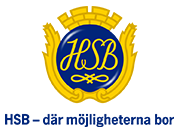 InformationsbrevBRF Munkebäcksgatan Hoppas ni alla haft en behaglig sommar!Reparation av vattenledning(VIKTIGT)Göteborgs stad ska reparera inkommande vattenledningen till föreningen. Detta innebär att man kommer att göra en provisorisk anslutning i norra tvättstugan. Där kommer att finnas en kran som kommer att rinna hela tiden för att förhindra frysning. Det är väldigt viktigt att ingen av misstag stänger den kranen, utan låt det rinna.Rastning av hundarDet har kommit in klagomål om att det rastas hundar på våra gemensamma grönytor. Detta är inte nödvändigtvis våra medlemmar utan kan även vara utomstående, därför kommer vi att ytterligare sätta upp skyltar för att förstärka förbudet mot rastning av hundar på våra grönområden. KällsorteringVi uppmanar alla medlemmar att källsortera så mycket som möjligt. Återvinningsstationer finns i anslutning till änderna av vår förening. Matavfall och restavfall har vi längs vår förening och påsar för matavfall hittar man i norra sophuset. Skulle sopkärl vara fulla, gå då gärna vidare till nästa kärl. Lägg absolut inget på marken då det sprider doft och drar till sig ohyra. Tack för er hjälp med detta!  Trafik på våra gångarDet har kommit in flera klagomål kring bilar som kör fort på våra gångar samt står parkerade under längre perioder. Vi i styrelsen vill påminna samtliga medlemmar att hålla nere hastigheten när man kör på vår grusgångar samt att det enbart är tillåtet att parkera för av och pålastning. Det är viktigt att detta respekteras då det är brandvägar. Tack för visad hänsyn. / StyrelsenPS. Informationsbrevet och föreskrifter för tex skärmväggar samt uteplatser finns även att läsa på https://www.hsb.se/goteborg/brf/munkebacksgatan/. 